From July 11th, 2022, environmental protection tax on gasoline and oil will be reduced On July 8th, 2022, the General Department of Taxation issued Official Dispatch 12/CD-TCT to apply environmental protection tax rates for gasoline, oil and grease according to Resolution 20/2022/UBTVQH15.Accordingly, the environmental protection tax rates for gasoline, oil, grease from July 11th, 2022 to the end of December 31st, 2022 are as follows:- 	Gasoline (except ethanol): 1,000 VND/liter; - 	Flight fuel:1,000 VND/liter; - 	Diesel oil: 500 VND/liter; - 	Kerosene: 300 VND/liter; - 	Fuel oil: 300 VND/liter; - 	Lubricating oil: 300 VND/liter; - 	Lubricant: 300 VND/kg. 
From January 1st, 2023, the environmental protection tax rate for gasoline, oil and grease will continue to comply with the provisions of Section I, Clause 1, Article 1 of Resolution 579/2018/UBTVQH14 of the UBTVQH. 

The environmental protection tax rate for gasoline, oil and grease specified in Section 1, Clause 1, Article 1 of Resolution 579/2018/UBTVQH14 will not be applied from July 11th, 2022 to the end of December 31st, 2022. 2.	Decree on disclosure of information on housing and real estate marketThe Government has just issued Decree No. 44/2022/ND-CP on the construction, management and use of information systems on housing and real estate market.Accordingly, the information systems on housing and real estate market include: Database on housing and real estate market; information technology infrastructure for housing and real estate market; software system for management, operation and exploitation of information on housing and real estate market. Information systems about housing and real estate market are built uniformly across the country in order to share and provide basic information about housing and real estate market to agencies, organizations and individuals, serve the state management and the publication of statistics on housing and real estate market, meet the requirements of socio-economic development. The exploitation and use of information, housing data and real estate market must comply with the provisions of the law on access to information and other relevant laws. 3 forms of exploitation and use of database on housing and real estate market include: Via the portal of the housing and real estate market information system (http://www.batdongsan.xaydung.gov.vn); Portal of the Departments of Construction. 2. 	Through the request form or written request. 3. 	By a contract between the agency managing information system of housing and real estate market and the party exploiting and using data on housing and real estate market in accordance with law. Decree 44/2022/ND-CP takes effect from August 15th, 2022. We hope this Newsletter would bring you useful information.Best regards.Scan QR code: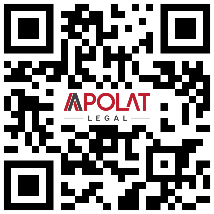 ABOUT US,Apolat Legal is a professional law firm with its offices in Ho Chi Minh city and Ha Noi city. The firm’s lawyer team specializes in almost all legal practice areas in Vietnam including Enterprise and Investment; Labor and Employment; Intellectual Property; Dispute Resolution; Real Estate and Construction; Information and Communication; Natural Resources and Environment; Transport; Industry and Trade; Education and Training; Finance and Banking; Agriculture; Legal Document Translation; Legal Training.Our reputation and the quality of its services are reflected by our clients. We are serving nearly 1,000 clients both local and multi-national companies.We are also honored to receive numerous recognitions and/or articles posted by world-leading and local organizations and publications including: The Law Association for Asia and the Pacific (LawAsia, 1966), The Legal500, IP Link, IP Coster, Lexology, Global Trade Review (GTR), The Saigon Times, etc.Contacts:HO CHI MINH CITY (Head office)5th Floor, IMM Building
99-101 Nguyen Dinh Chieu, District 3
Ho Chi Minh City, VietnamTHE BRANCH IN HA NOI CITYRoom A8, 29th Floor, East Tower, Lotte Center54 Lieu Giai, Cong Vi Ward, Ba Dinh DistrictHanoi City, VietnamTel: +84-28-3899 8683
Email: info@apolatlegal.com Website: www.apolatlegal.comSINGAPORE (Affiliated office)#26-10, SBF Center, 160 Robinson RoadSingapore 068914Tel: +84-93-2014 986
Email: info@apolatlegal.com Website: www.apolatlegal.com